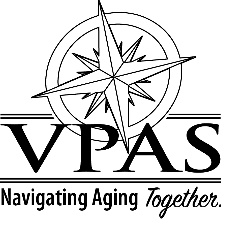 VPAS BOARD OF DIRECTORS    MEETING SCHEDULE 2024The VPAS Board of Directors will meet every 4th Monday of the following months from 1:30-2:30pmMeetings will take place at 325 Pine Ave., Waynesboro unless otherwise noted. January 22, 2024March 25, 2024May TBDJuly 22, 2024September 23, 2024November 25, 2024